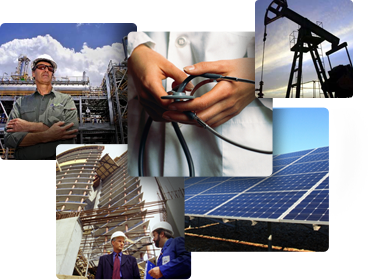 Most people do plenty of unpaid work around the home but before leaving school many of you will have a part-time job of one sort or another. Full-time work is very different!People have always needed work to survive; we all need food, clothing and shelter. The earth provides these things, some of our food is caught by hunters or fishermen and most of our food is produced by farmers.There are many different types of industry and these can be categorised into four groups:When you finish school, college or university, what do you hope to do? Name of job:Which sector: Add a brief sentence to each row below that explains which sector each industry is located in. Explain why quaternary industry is a relatively new addition to the employment structures hierarchy. The balance of jobs between the three categories in a particular area or county is called the employment structure. Use the table to complete the series graph below:Most goods or products are made in factories which can be categorized in one of two ways:These are both secondary activities as products are manufactured from raw materials. In the past factories were built near to the primary industries and raw materials. People moved to these areas to live and work. This causes manufacturing towns to grow around local industry.Today most people live on the edge of towns and cities and industry tends to follow. Factories employ local people and are near relative markets or trade routes.Match the keywords to their definitions:There are a lot of factors which need to be taken into consideration when deciding where to locate a factory; these factors are grouped as physical or human and economic. Explain in one of the columns below briefly whether each of the factors are physical or human / economic:By 1800 _____% of people were working in primary jobs. They would have mostly been _______________.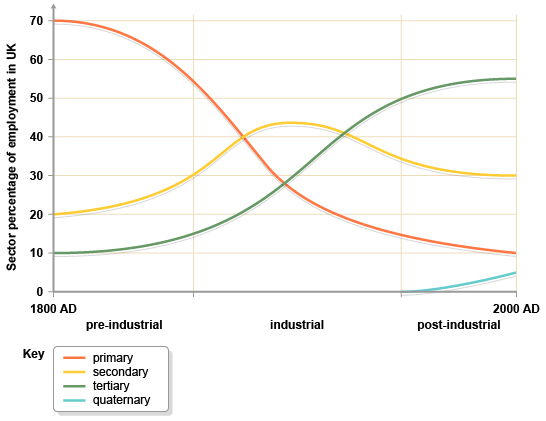 At this time 20% of people worked in the _______________ industry. This would have included _______________.The least worked in industry worked in in 1800 was the _______________ industry with _____%.The industry which grew the most during the pre-industrial era was              _______________ by _____% increaseDescribe what happened during the industrial era:Which type of industry appeared in the post-industrial era? How much as it grown? Why do you think this is?_______________ industry, _____%, Which industry has had the greatest downturn?_______________ industryThis means there are less people working on farms in the EU, so where do we get our food from?What do you think will happen to each type of industry in the future? Why do you think this?Primary – Secondary – Tertiary –Quaternary - IGCSE Geography – Production SectorsPrimary – Secondary – Tertiary – QuaternaryPrimarySecondaryTertiaryQuaternary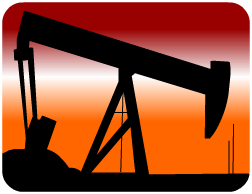 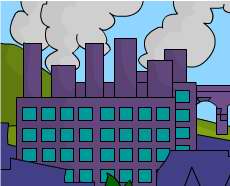 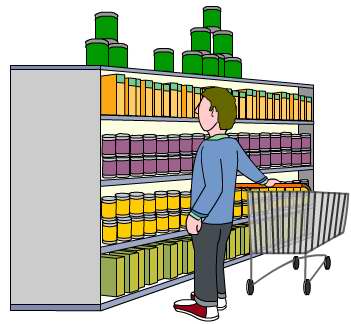 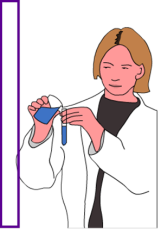 Primary Sector: The exploitation of raw materials from the land, sea or air e.g. farming and mining.Secondary Sector: The manufacturing of primary materials into finished products e.g. car building, food processing or construction.Tertiary Sector: The providing of services to individuals and other businesses e.g. teaching, banking, retail and nursing.Quaternary Sector: The generation and sharing of hi-tech knowledge e.g. medical research, Google glasses development or web page design.  PrimarySecondaryTertiaryQuaternaryCar ManufacturingRetailingCoal-MiningIron And Steel IndustryTeachingFarmingiPhone App Design DentistryPrimary %Secondary %Tertiary %Bangladesh631126Brazil232453Cameroon711217France42472India601228Italy53263Japan52570UK12574USA22474Heavy Industry – This is making large product such as ships, lorries and carsLight Industry – This is making small products such as clothes and household goods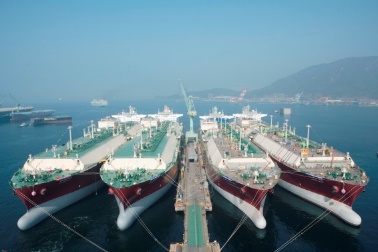 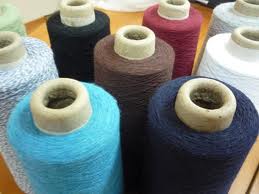 Heavy IndustryGoods to be soldLight IndustryNatural materials from the earth or seaManufactureTo make goodsProductsWhen small goods are madeRaw MaterialsWhen raw materials are made into goodsSecondary ActivityTo find a place for a factory or businessFactoryWhere large goods are madePhysicalHuman And EconomicRaw MaterialsLabourTransportPowerMarketsLeisure FacilitiesSiteNatural RoutesGovernment Policies